14. 11.2022 г. № 164                                      		Руководителям профессиональных образовательных организацийЧувашской Республики Сообщаем, что 15 декабря 2022 года проводится Межрегиональная конференция-фестиваль научного творчества обучающихся «Профессионалы будущего».Конференция проводится в очном формате. Возможно участие в режиме онлайн.Цель проведения конференции: активизация и поддержка творческих инициатив обучающихся, вовлечение их в поисковую, исследовательскую, изобретательскую и иную творческую деятельность в различных областях науки, техники, культуры, установление контактов между образовательными организациями Чувашской республики и субъектов Приволжского федерального округа.Организаторы Конференции: Министерство образования и молодежной политики Чувашской Республики, Союз  профессиональных образовательных организаций Чувашской Республики и государственное автономное профессиональное образовательное учреждение Чувашской Республики «Цивильский аграрно-технологический техникум» Министерства образования и молодежной политики Чувашской Республики.Для участия в Конференции необходимо представить в Оргкомитет общий пакет документов от каждой профессиональной организации:1) заявку2) материалы для публикации в электронном варианте3) научно-исследовательскую работуСрок подачи материалов - до 10 декабря 2022 года на электронный адрес Цивильского аграрно-технологического техникума с пометкой Конференция – catt.101@yandex.ru  (с пометкой Конференция-фестиваль)Контактные данные: тел. 8(83545)22646, 89196785142 Александрова Надежда Юрьевна, заместитель директора по УМР, 89877354563 Крылова Татьяна Сергеевна, руководитель студенческого научного общества.Приложение: Положение о конференции-фестивале.Рудакова Л.П., тел. +7-903-064-77-57 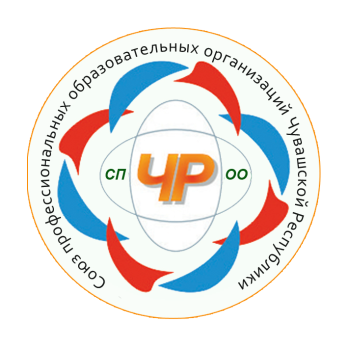 СОЮЗ ПРОФЕССИОНАЛЬНЫХ  ОБРАЗОВАТЕЛЬНЫХ ОРГАНИЗАЦИЙ ЧУВАШСКОЙ РЕСПУБЛИКИ__________________________________________________________________428003, РОССИЯ, ЧУВАШСКАЯ РЕСПУБЛИКА - ЧУВАШИЯ, ГОРОД ЧЕБОКСАРЫ, НИКОЛАЯ ИЛЬБЕКОВА УЛ., Д. 6, КАБИНЕТ 201 А, ОГРН: 1212100000485, тел. +7-917-078-89-28,E-mail: sojuzpoo21@mail.ru, ИНН: 2130223192, КПП: 213001001Председатель Правления  СПОО  ЧР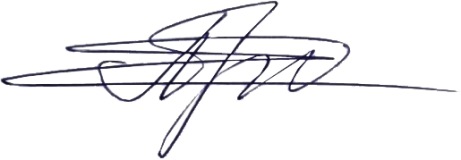 Е. Ю. Пристова